Persons who respond to the collection of information contained in this form are not required to respond unless the form displays a currently valid OMB Number.Note: File three copies of this Form, one of which must be manually signed. If space is insufficient, see Instruction 6 for procedure.** Intentional misstatements or omissions of facts constitute Federal Criminal Violations See 18 U.S.C. 1001 and 15 U.S.C. 78ff(a).* If the form is filed by more than one reporting person, see Instruction 4 (b)(v).Reminder: Report on a separate line for each class of securities beneficially owned directly or indirectly.** Signature of Reporting PersonDatein-Fact01/03/2023/s/ Victoria Lazar, Attorney-Remarks:1. The sales reported in this Form 4 were effected pursuant to a Rule 10b5-1 trading plan.Explanation of Responses:CodeV(A)(D)ExercisableDateTitleSharesDateExpirationofNumberorAmountand 5)(Instr. 3, 4(Instr. 4)of (D)Transaction(s)Disposed3 and 4)ReportedSecurity(A) orSecurity (Instr.Following(I) (Instr. 4)DerivativeAcquiredDerivativeOwnedor Indirect(Instr. 4)(Instr. 3)Price of(Month/Day/Year)8)SecuritiesUnderlying(Instr. 5)BeneficiallyDirect (D)OwnershipSecurityor Exercise(Month/Day/Year)if anyCode (Instr.Derivative(Month/Day/Year)SecuritiesSecuritySecuritiesForm:BeneficialDerivativeConversionDateExecution Date,TransactionofExpiration DateAmount ofDerivativederivativeOwnershipof Indirect1. Title of2.3. Transaction3A. Deemed4.5. Number6. Date Exercisable and7. Title and8. Price of9. Number of10.11. Nature(e.g., puts, calls, warrants, options, convertible securities)Table II - Derivative Securities Acquired, Disposed of, or Beneficially OwnedOrdinary Shares12/29/2022S(1)10,400D$12138,545D(D)(Instr. 3 and 4)CodeVAmountPrice(A) orTransaction(s)Reported(Instr. 4)(Month/Day/Year)8)Owned Following(I) (Instr. 4)Ownership(Month/Day/Year)if anyCode (Instr.5)Beneficially(D) or IndirectBeneficialDateExecution Date,TransactionDisposed Of (D) (Instr. 3, 4 andSecuritiesForm: Directof Indirect1. Title of Security (Instr. 3)2. Transaction2A. Deemed3.4. Securities Acquired (A) or5. Amount of6. Ownership7. NatureTable I - Non-Derivative Securities Acquired, Disposed of, or Beneficially Owned(City)(State)(Zip)PersonForm filed by More than One ReportingUPON TYNEX0NE6 3PLNEWCASTLEXForm filed by One Reporting Person(Street)Line)4. If Amendment, Date of Original Filed (Month/Day/Year)6. Individual or Joint/Group Filing (Check ApplicableHADRIAN HOUSE, WINCOMBLEE ROADC/O TECHNIPFMC PLC12/29/2022President Subsea3. Date of Earliest Transaction (Month/Day/Year)(Last)(First)(Middle)below)below)XOfficer (give titleOther (specifyDirector10% OwnerLandes JonathanTechnipFMC plc [ FTI ](Check all applicable)1. Name and Address of Reporting Person*2. Issuer Name and Ticker or Trading Symbol5. Relationship of Reporting Person(s) to Issuer or Section 30(h) of the Investment Company Act of 1940Instruction 1(b).Filed pursuant to Section 16(a) of the Securities Exchange Act of 1934obligations may continue. Seeto Section 16. Form 4 or Form 5hours per response:0.5Check this box if no longer subjectSTATEMENT OF CHANGES IN BENEFICIAL OWNERSHIPEstimated average burdenOMB Number:3235-0287Washington, D.C. 20549OMB APPROVALFORM 4UNITED STATES SECURITIES AND EXCHANGE COMMISSIONSEC Form 4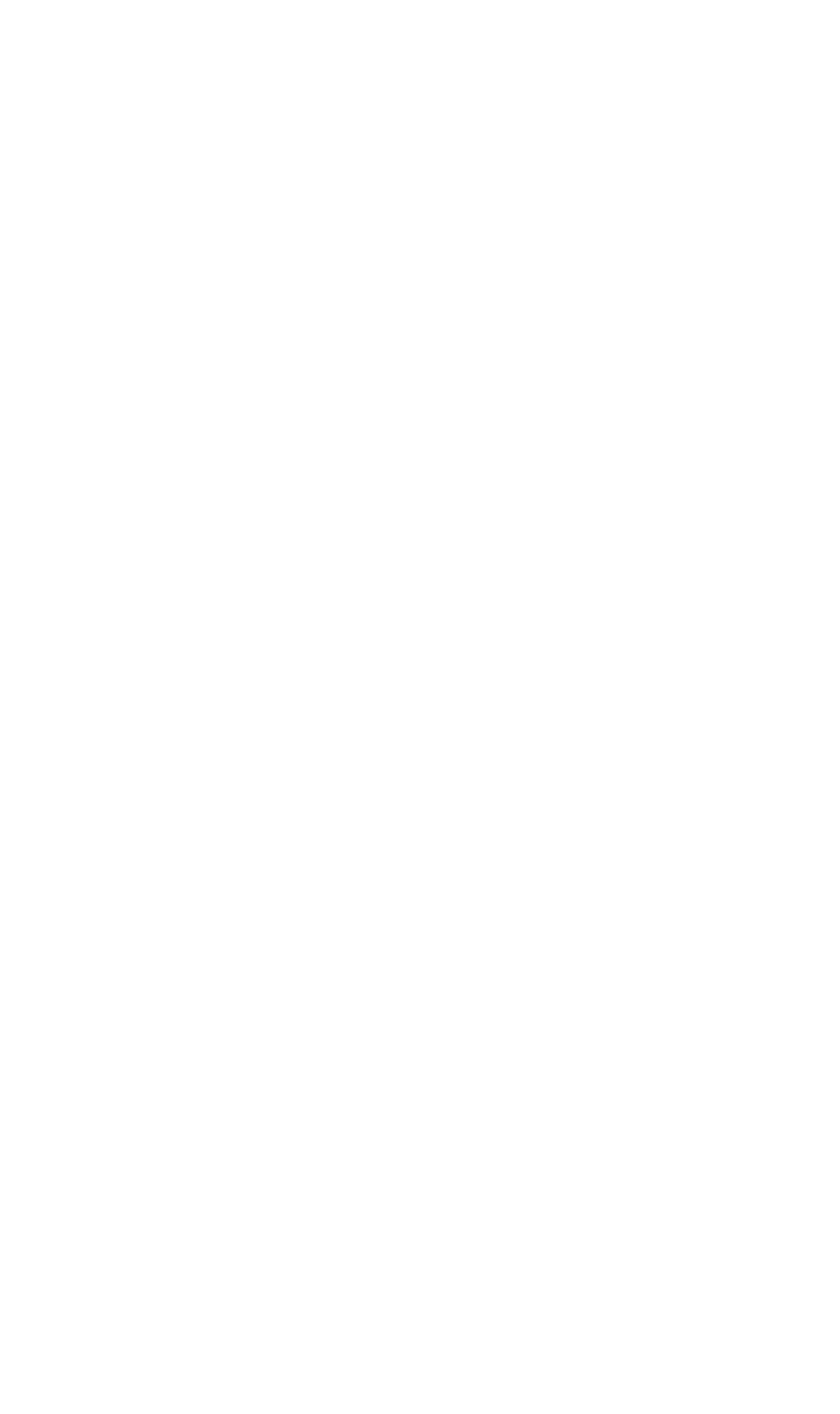 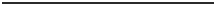 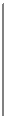 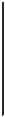 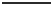 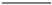 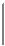 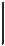 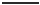 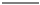 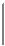 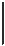 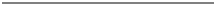 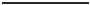 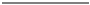 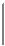 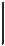 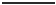 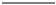 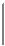 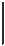 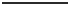 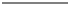 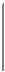 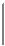 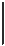 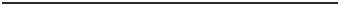 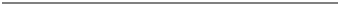 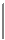 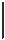 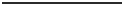 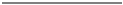 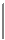 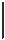 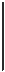 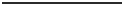 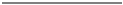 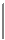 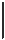 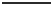 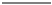 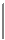 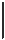 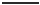 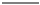 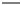 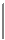 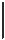 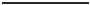 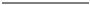 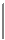 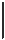 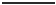 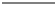 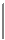 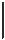 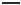 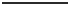 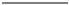 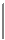 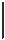 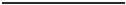 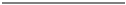 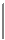 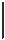 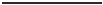 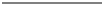 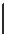 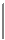 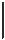 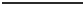 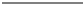 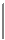 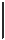 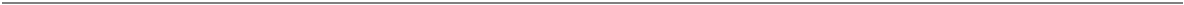 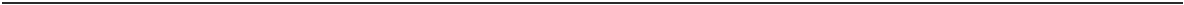 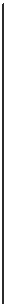 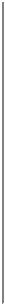 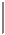 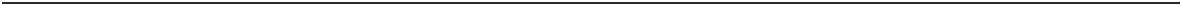 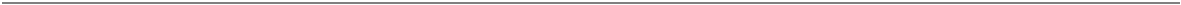 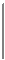 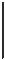 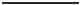 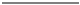 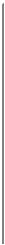 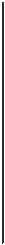 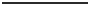 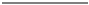 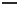 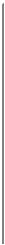 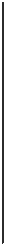 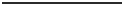 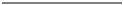 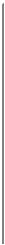 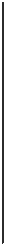 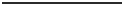 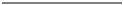 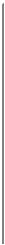 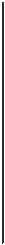 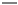 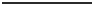 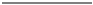 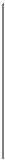 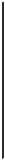 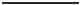 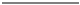 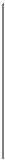 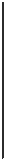 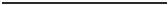 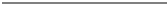 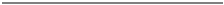 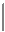 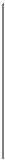 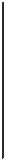 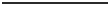 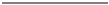 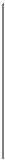 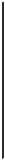 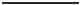 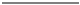 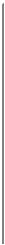 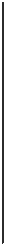 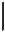 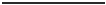 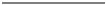 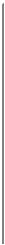 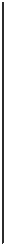 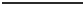 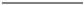 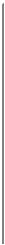 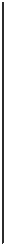 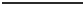 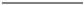 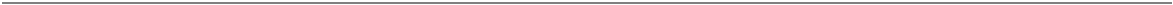 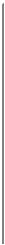 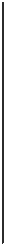 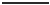 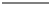 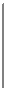 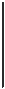 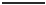 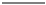 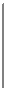 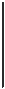 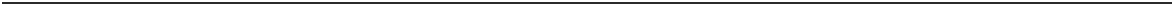 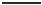 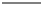 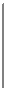 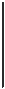 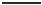 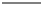 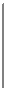 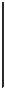 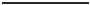 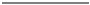 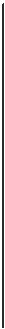 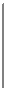 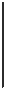 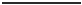 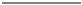 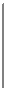 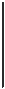 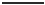 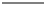 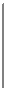 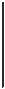 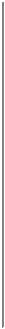 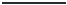 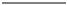 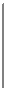 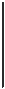 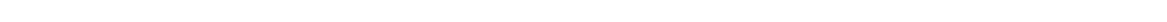 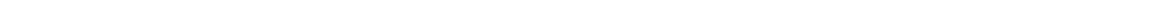 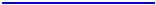 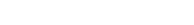 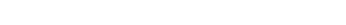 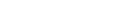 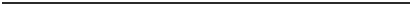 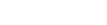 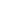 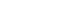 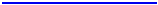 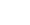 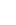 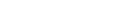 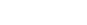 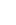 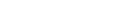 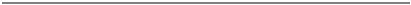 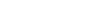 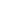 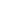 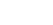 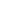 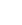 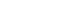 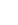 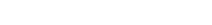 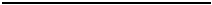 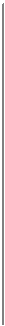 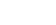 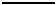 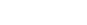 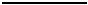 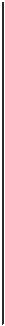 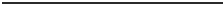 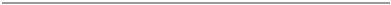 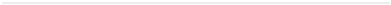 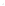 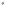 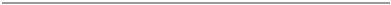 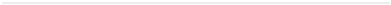 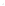 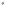 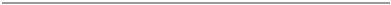 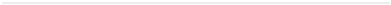 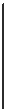 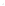 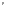 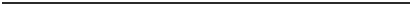 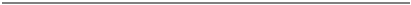 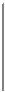 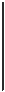 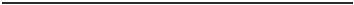 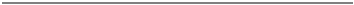 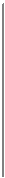 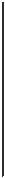 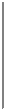 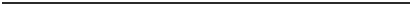 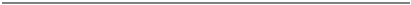 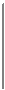 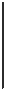 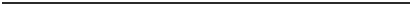 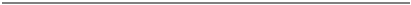 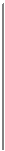 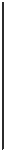 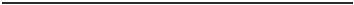 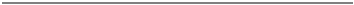 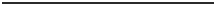 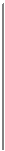 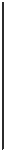 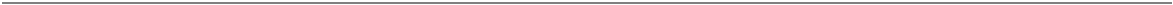 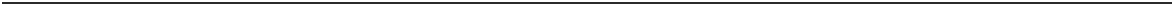 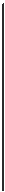 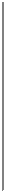 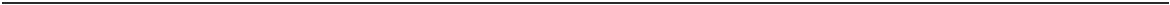 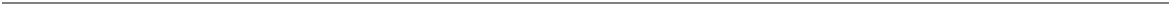 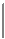 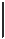 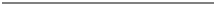 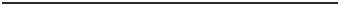 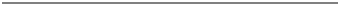 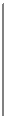 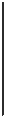 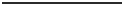 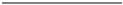 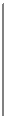 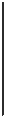 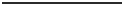 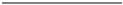 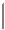 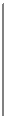 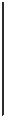 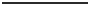 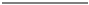 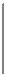 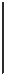 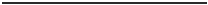 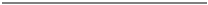 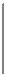 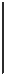 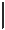 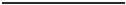 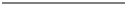 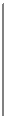 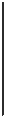 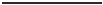 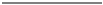 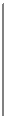 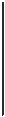 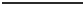 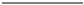 